                                                 PATVIRTINTA                                                                                     Prienų r. Jiezno gimnazijos direktoriaus                                                                        2014 m. spalio 31 d. Įsak. Nr.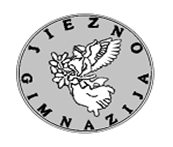 PRIENŲ R. JIEZNO GIMNAZIJA RENGINIŲ PLANASLapkričio mėnesisMetodinės Tarybos pirmininkė Birutė DičkuvienėEil. nr.RenginysDataAtsakingas1. Mini mokymai,,TĖVŲ ĮTRAUKIMO Į MOKYKLOS VEIKLAS STIPRINIMAS“ Lapkričio 3 d.12.00 val.Direktoriaus pavaduotoja ugdymui2.Mini mokymai,,TĖVŲ ĮTRAUKIMO Į MOKYKLOS VEIKLAS STIPRINIMAS“Lapkričio 4 d.12.00 val.Direktoriaus pavaduotoja ugdymui3.Regioninės kvadrato varžybos ,,Giliuko“ taurei laimėtiLapkričio 13 d.Ž. Valatkienė, pradinių kl. ir priešmokyklinio ugdymo mokytojai4.Tolerancijos dienaLapkričio  14 d.Mokinių parlamentas5.Metodinės tarybos ir mokinių parlamento susitikimas su Alytaus rajono ,,Piliakalnio” progimnazijos atstovaisLapkričio 17 d.13.00 val.Direktoriaus pavaduotoja ugdymui7.Mokinių prezidento rinkimų startasLapkričio 18- 28 d.Mokinių parlamentas, D. Mazuronienė8. Senelių popietėLapkričio 20 d.11.00 val.D. Milkerienė9.Lietuvos  kariuomenės dienaEtnografinė vakaronė 8 – 4g kl. mok.Lapkričio  21 d.12.00 val.18.00 val.S. ŽalysN. Kuliešienė10. Metodinės tarybos susirinkimasLapkričio 25 d.13.50 val B. Dičkuvienė 11.Geografijos-istorijos viktorina-konkursas ,,Kolumbas”Lapkričio 26 d.13.50 valGeografijos ir istorijos mokytojai12.Etnografinė popietė 2-4 kl. mokiniamsLapkričio 27 d.11.00 val.R. Kandrotienė